        Holly Park School Governors 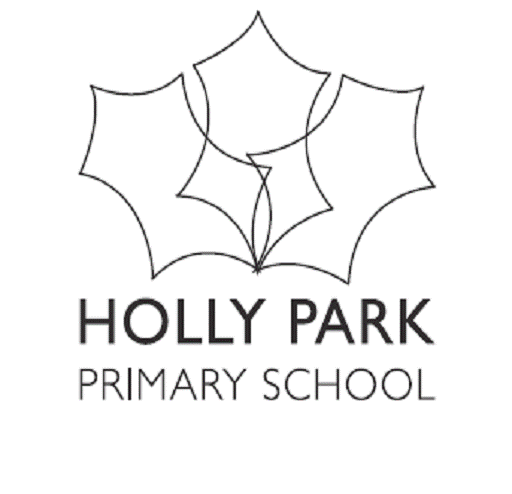 General Interests Register    2020-2021         (For the Website)NameGeneral Nature of InterestAnne Marie ThomasDrama College      CEO/TrusteeAnne Marie ThomasDrama College         DirectorClare HegartyPE/Sports Company     DirectorFiona QuintonFreelance Website business    Website maintenance